Вопросы не относящиеся к компетенции УправленияИнформационная поддержка по вопросам правильной адресации обращения в соответствии с компетенцией государственного органаПри направлении обращений, касающихся обжалования судебных решений, необходимо иметь в виду следующее. Согласно Конституции Российской Федерации, правосудие в России осуществляется только судом. Органы судебной власти самостоятельны и действуют независимо от законодательной и исполнительной властей. Решения судебных органов обжалуются в установленном законом процессуальном порядке. Действующее законодательство запрещает всякое вмешательство в процесс отправления правосудия.Для скорейшего разрешения вашего вопроса Вы вправе обратиться с жалобой в орган, уполномоченный непосредственно разрешить жалобу по существу и устранить допущенное нарушение.Обращения, содержащие вопросы, решение которых не входит в компетенцию Роспотребнадзора, направляются в течение семи дней со дня регистрации в соответствующий орган или соответствующему должностному лицу, в полномочия которых входит решение поставленных в обращении вопросов.ВОПРОСЫ, НЕ ОТНОСЯЩИЕСЯ К КОМПЕТЕНЦИИ РОСПОТРЕБНАДЗОРАЕДИНЫЙ КОНСУЛЬТАЦИОННЫЙ ЦЕНТР РОСПОТРЕБНАДЗОРА8-800-555-49-43В Федеральной службе по надзору в сфере защиты прав потребителей и благополучия человека организован Единый консультационный центр по телефону  8-800-555-49-43 (звонок бесплатный).Центр функционирует в круглосуточном режиме без выходных дней на русском и английском языках.Единый консультационный центр предназначен для оказания консультативной помощи гражданам и юридическим лицам по вопросам санитарно-эпидемиологического благополучия населения и защиты прав потребителей.ГОРЯЧАЯ ЛИНИЯ РОСПОТРЕБНАДЗОРА ПО ВОПРОСАМ НАРУШЕНИЙ ПРАВ ПОТРЕБИТЕЛЕЙ ФИНАНСОВЫХ УСЛУГ   8-800-100-29-26По телефону «Горячей линии» 8 800-100-29-26 Вы сможете ежедневно и круглосуточно (в т.ч. в выходные дни) Вы сможетеоперативно получить консультацию или разъяснение по вопросам защиты прав потребителей на рынке финансовых услуг.«Горячая линия» 8 800-100-29-26 призвана помочь гражданам в вопросах подачи обращений, а также окажет содействие повышению информированностинаселения о правах потребителей на финансовом рынке. ИНФОРМАЦИОННО-СПРАВОЧНАЯ ТЕЛЕФОННАЯ  ЛИНИЯЦЕНТРАЛЬНОГО АППАРАТА РОСПОТРЕБНАДЗОРАВ центральном аппарате Роспотребнадзора работает  информационно-справочная телефонная линия 8-800-100-0004, по телефону которой 
можно позвонить бесплатно из любого населенного пункта России в рабочие дни с 10-00 до 17-00 (время московское),  перерыв с 12-00 до 12-45. Работу информационно-справочной телефонной линии обеспечивают операторы, которые при поступлении звонка уточняют вопрос, с которым обращается гражданин, а затем производят переадресацию звонка в соответствующее структурное подразделение центрального аппарата Роспотребнадзора, либо предоставляют справочную информацию, необходимую гражданину  для дальнейшего решения вопроса. Обращаем Ваше внимание, что консультирование по вопросам, относящимся к компетенции Роспотребнадзора, осуществляюттолько специалисты структурных подразделений центрального аппарата Роспотребнадзора.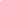 Сфера деятельностиВедомствоВедомственный контроль качества и безопасности медицинской деятельности государственных медицинских учреждениями, Лицензирование медицинской и фармацевтической деятельности . Организации обеспечения граждан лекарственными препаратами для медицинского применения, медицинскими изделиями, а также специализированными продуктами лечебного питания для детей-инвалидов. Обеспечивает права граждан в сфере обязательного медицинского страхования на территории области.Министерство здравоохранения Новгородской области Адрес: г. Великий Новгород, пл. Победы-Софийская, д.1, 173005
Телефон: 8 (8162) 732-297
Факс: 8 (8162) 772-434
Электронная почта: medik@novreg.ruГосударственный контроль за обращением медицинских изделий. Государственный контроль качества и безопасности медицинской деятельности,  в том числе порядков оказания медицинской помощи и стандартов медицинской помощи. Федеральный государственный надзор в сфере обращения лекарственных средств для медицинского применения.Территориальный орган Федеральной службы по надзору в сфере здравоохранения по Новгородской области (https://53reg.roszdravnadzor.gov.ru/#) Адрес: 173001, Великий Новгород, ул. Яковлева, д. 13, офис 50. Контактные телефоны: 8(8162) 77-21-73 (факс), 8(8162) 77-23-05 (факс), 8(8162) 77-24-03. Электронная почта: info@reg53.roszdravnadzor.gov.ruИспользование жилищного фонда и придомовых территорий, техническое
состояние жилищного фонда и его инженерного оборудования  своевременное выполнением работ по его содержанию и ремонту, соблюдении правил пользования жилыми помещениями и придомовыми территориями, порядок  предоставления коммунальных услуг, ненадлежащее предоставление коммунальных и жилищных услуг, качество коммунальных услуг. Деятельность управляющих компаний, лицензирование деятельности по управлению многоквартирными домами. Размер и внесение платы за коммунальные и жилищные услуги, правильность начислений. Нарушение порядка установки, поверки приборов учета (счетчиков). Права дольщиков, соответствие выполненных работ и применяемых строительных материалов, соблюдение технических регламентов и проектной документации при возведении объектов капитального строительства.Комитет государственного жилищного надзора и лицензионного контроля Новгородской области Адрес: г. Великий Новгород, ул. Большая Санкт-Петербургская, дом 81, 173008
Телефон: 8 (8162) 780-211
Факс: 8 (8162) 663-929
Электронная почта: ngi.nov@mail.ruИспользование жилых помещений с нарушением законных интересов соседей (асоциальное поведение граждан, захламление жилых помещений бытовыми и иными отходами; содержание домашних животных). Размещение на территории частных домовладений вспомогательных и иных сооружений (надворных туалетов, выгребных ям, хозяйственных и иных построек, бытовых и иных отходов). Содержание на приусадебных участках индивидуальной жилой застройки домашних животных, птицы; при ведении личного подсобного хозяйства.Защита
нарушенных гражданских прав осуществляется в судебном порядке в соответствии
с п. 1 ст. 11 Гражданского кодекса РФСодержание и иное обращение с домашними животными, имеющими хозяев; безнадзорными животными. Содержание и ремонт муниципального жилого фонда; создание и обеспечение функционирования парковок (парковочных мест) личного автотранспорта на придомовой территории (газонах, тротуарах и т.д.); проезд автотранспорта во дворе дома; озеленение территории, очистка от мусора, опавшей листвы, снега, ледяных наростов. Правила благоустройства и содержания территорий населенных мест, в том числе частных домовладений. Размещение передающих радиотехнических объектов без разрешительных документов на земельный участок, правомерность использования земельного участка под размещение конструкции (опоры) передающего радиотехнического объекта. Учет граждан, нуждающихся в улучшении жилищных условий. Признание жилого помещения непригодным для проживания или дома аварийным и подлежащим
сносу     Органы местного самоуправления        (администрация города, района)Осуществление регионального государственного контроля (надзора) в области обращения с животными на территории Новгородской области; Участие в организации и проведении мониторинга качества и безопасности пищевых продуктов, здоровья населения в соответствии с действующим законодательством; Организация проведения ветеринарно-санитарной экспертизы продукции животного происхождения, кормов и кормовых добавок растительного происхождения и продукции растительного происхождения непромышленного изготовления в пределах компетенции; Надзор за пищевой продукцией и продукцией пчеловодства, реализуемой физическими лицами на рынках; требований к реализации продукции животноводства и продуктов убоя, не прошедших переработку (обработку), на рынках и в организациях торговли. Защита населения от болезней, общих для человека и животныхКомитет ветеринарии Новгородской области Адрес: г. Великий Новгород, ул. Дворцовая, д.11, 173001
Телефон: 8 (8162) 77-63-65
Факс: 8 (8162) 77-63-65
Электронная почта: nov_vet@novreg.ruГосударственный земельный надзор в отношении земель сельскохозяйственного назначения Лицензирование фармацевтической деятельности в сфере обращения лекарственных средств для ветеринарного применения, Федеральный государственный надзор в сфере обращения лекарственных средств  для ветеринарного применения Государственный надзор в области обращения с животными, в части соблюдения требований к содержанию и использованию животных в культурно-зрелищных целях; Лицензирование деятельности по содержанию и использованию животных в зоопарках, зоосадах, цирках, зоотеатрах, дельфинариях, океанариумах; Федеральный государственный ветеринарный надзор: за товарами, включенными в Единый перечень товаров, утвержденный решением Комиссии Таможенного союза от 18.06.2010г. N317; за разведением, выращиванием, содержанием, перемещением, оборотом, убоем животных, производством, перемещением, переработкой, хранением, реализацией и (или) оборотом подконтрольных товаров; за использованием пестицидовов и агрохимикатов.Северо-Западное межрегиональное управление Россельхознадзора Заместитель руководителя: Максимова Наталия Павловна Адрес: 173000, г. Великий Новгород, ул. Нутная, д.21/28 Телефон: 8(8162) 63-52-80Обеспечение реализации политики в жилищной сфере, в области энергетики, энергосбережения и повышения энергетической эффективности, газоснабжения, теплоснабжения, водоснабжения и водоотведения, обеспечению предупреждения ситуаций, которые могут привести к нарушению функционирования систем жизнеобеспечения населения.   Организация транспортного обслуживания населения воздушным, водным, автомобильным транспортом, включая легковое такси, в межмуниципальном и пригородном сообщении и железнодорожным транспортом в пригородном сообщении на территории Новгородской области, а также по участию в организации проведения технического осмотра транспортных средств.Министерство жилищно-коммунального хозяйства и топливно-энергетического комплекса Новгородской области Адрес: г. Великий Новгород, ул. Большая Московская, дом 29/10, 173004
Телефон: 8 (8162) 66-51-60
Факс: 8 (8162) 66-51-61
Электронная почта: jkh-tek@novreg.ru Деятельности банков, кредитование, исполнение обязательств по договорам кредитования, отзыв лицензий.         Банк России       ул. Неглинная, 12, Москва, 107016Деятельность страховых компаний. Нарушения при заключении договора ОСАГО: навязывание дополнительных платных услуг при заключении договора ОСАГО, нарушение страховщиком сроков выплат по договору ОСАГО,нарушение порядка правильности расчета страховой премии.Отделение по Новгородской области Северо-Западного главного управления Центрального банка Российской Федерации   Адрес: 173000, г. Великий Новгород, ул. Славная, 33 Телефон: (816-2) 98-20-10 Телефон/факс: (816-2) 98-20-82 Интернет-приемнаяНарушение требований законодательства физическими лицами при торговле в неустановленных для торговли местах. Нарушение тишины и общественного спокойствия в жилых зданиях и на прилегающей территории, обусловленное шумовым воздействием, вызванным поведением людей (физическими лицами), нарушением ими тишины и общественного спокойствия в жилых зданиях и на прилегающей территории (работа звуковоспроизводящей аппаратуры; игра на музыкальных инструментах; применение пиротехнических средств; громкая речь и пение; ремонтные работы).Управление МВД России по Новгородской области   Адрес: 173007, Великий Новгород, ул. Людогоща, д. 5/68. Приемная начальника Управления: 8-(816-2)-980-661. Телефон дежурной части: 8-(816-2)-981-003, 981-002, факс: 8-(816-2)-739-285 «Прием обращений»Противоправные действия коллекторских агентств, угроз заемщикам, членам их семей.    Управление Федеральной службы судебных приставов по Новгородской области Адрес: 173000, Великий Новгород, ул. Ильина, д.6 Телефон: 8(8162) 993-612, 8(8162) 993-643, 8(8162) 993-644, 8(8162) 993-628, 8(8162) 993-618 Электронная почта: mail@r53.fssp.gov.ruОхрана окружающей среды и природопользования, контроль за соблюдением законодательства об экологической экспертизе, организация контроля за радиационной обстановкой.Северо-Западное межрегиональное управление Росприроднадзора  Адрес: 173025, Новгородская область, г. Великий Новгород, пр-т Мира, д. 22/25 Телефон: 8 (812) 579-84-93 Электронная почта: rpn78@rpn.gov.ruЛицензирование образовательной деятельности организаций (дошкольного, начального, среднего образования), государственный контроль (надзор) в сфере образования за деятельностью организаций, осуществляющих образовательную деятельность на территории Новгородской области; федеральный государственный контроль качества образования; федеральный государственный надзор в сфере образования.Министерство образования Новгородской области Адрес: г. Великий Новгород, ул. Новолучанская, д. 27, 173001
Телефон: 8 (8162) 50-10-70  
Факс: 8 (8162) 50-10-79  
Электронная почта: depobr@edu53.ruРазмещение рекламы, государственного заказа, контрактной системы закупок для государственных и муниципальных нужд.   Повышение цен и тарифов.Управление Федеральной антимонопольной службы по Новгородской области   Адрес: Воскресенский бульвар (бывший проспект Карла Маркса), дом 3, Великий Новгород, 173002 Телефон: (8162) 77-74-51  Факс: (8162)73-88-11 Электронная почта: to53@fas.gov.ru «обратная связь» Трудовые отношения, невыплата заработной платы, задержка заработной платы, нарушение правил охраны труда, техники безопасности.Государственная инспекция труда в Новгородской области Адрес: 173002, Великий Новгород, ул. Германа, д. 1а Телефон: 8(8162)77-94-09 Электронная почта: git53@rostrud.ru   Направить письмо в государственную инспекцию трудаСвязь, работа почты, предоставление персональных данных, вопросы организации деятельности радиочастотной службы.   Качество телевизионного и радиовещания, услуг связи, сбои, перерывы в работе, проблемы с подключением. Управление Роскомнадзора по Северо-Западному федеральному округу территориальный отдел Управления по Новгородской области Адрес: 173000, г. Великий Новгород, ул.Славная, д. 48а Телефон: (816) 263-71-17 Факс: (816) 263-71-17 Электронная почта: rsockanc53@rkn.gov.ruЖалобы и обращения, связанные с размещением в сети Интернет информации о призывах к совершению самоубийств и способах их совершения.http://eais.rkn.gov.ru/feedback/  (Роскомнадзор)Взимание платы с родителей в ходе учебно-воспитательного процесса. Движение очереди по определению ребенка в дошкольную образовательную организацию.   Определение ребенка в образовательное учреждение по выбору родителя.   Профессиональная подготовка и профессиональная компетенция образовательных учреждений.   Организация охраны образовательных учреждений.Министерство образования Новгородской области Адрес: г. Великий Новгород, ул. Новолучанская, д. 27, 173001
Телефон: 8 (8162) 50-10-70  
Факс: 8 (8162) 50-10-79  
Электронная почта: depobr@edu53.ruРегулирование цен (тарифов) в сфере теплоснабжения, энергетики, ЖКХ; контроль за применением цен на регулируемые виды деятельности.Комитет по тарифной политике Новгородской области Адрес:173001, Великий Новгород, Большая Санкт-Петербургская ул., 6/11
Телефон: : 8 (8162) 693-055
Электронная почта: tarif53@novreg.ruРазвитие потребительского рынка, обеспечение государственного регулирования торговой деятельности и оборота алкогольной и спиртосодержащей продукции.Межрегиональное управление Росалкогольрегулирования  по Северо-Западному федеральному округу   Адрес:     197198, г. Санкт-Петербург, ул. Маркина, д. 16 Б, лит. А Телефон: (812) 401-53-83 факс: (812) 401-53-83 Электронная форма приема обращений: http://szfo.fsrar.gov.ru/feedbackКачество и недолив бензина на автозаправочной станции.Северо-Западное управление Федеральной службы по экологическому, технологическому и атомному надзору   Адрес:     173003, г. Великий Новгород, ул. Германа, д. 25 Телефон: (8162) 73-85-35Контроль (надзор) в сфере автомобильного транспорта, городского наземного электрического транспорта, дорожного хозяйства.   Контроль за осуществлением международных автомобильных перевозок в стационарных и передвижных контрольных пунктах на территории Российской Федерации.   Контроль за обеспечением сохранности автомобильных дорог федерального значения, включая контроль весогабаритных параметров транспортных средств.Северо-Восточное межрегиональное управление государственного автодорожного надзора Федеральной службы по надзору в сфере транспорта (Северо-Восточное МУГАДН) (г.Великий Новгород)   Адрес: 173002, г. Великий Новгород, ул. Германа, д. 22 Телефон: (8162) 77-43-17 факс: (8162) 73-82-91 Электронная почта: ugadn53@rostransnadzor.gov.ru Безопасность аттракционов и детских игровых площадок. Безопасность аттракционов на стадии их выпуска в обращение и обращения на рынке.Отдел государственного контроля и надзора Росстандарт   Адрес: 173001, г. Великий Новгород, ул. Большая Санкт-Петербургская, д. 51 Телефон: (8162) 77-45-30 факс: (8162) 77-46-24 Электронная почта: vn@sz-mtu.ru